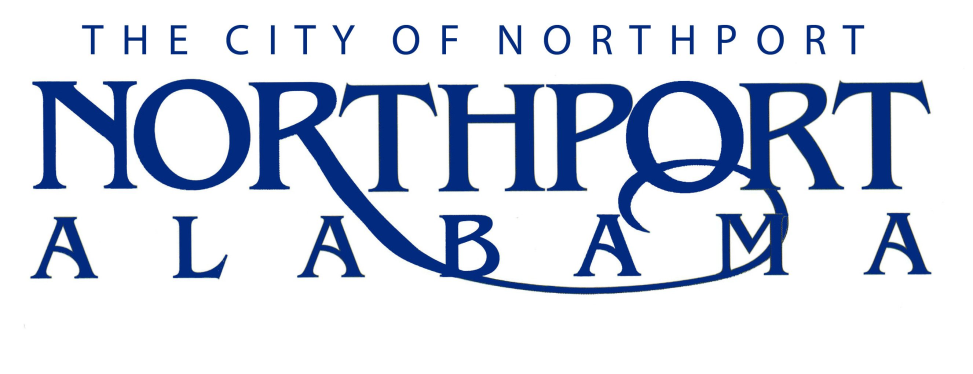 PLANNER I  SummaryUnder the direction and supervision of the Director of Planning, this position performs a wide range of planning related duties including: Collecting data and writing reports, providing technical assistance to the Planning Commission, Zoning Board of Adjustment, Historic Preservation Commission, and to the public.  Coordinating the development review process for plats, site plans, and other submissions to the department.  May also perform other professional planning, administrative, and technical work in the accomplishment of a variety of planning functions, as well as other related duties as determined necessary and assigned by the Director.TYPICAL DUTIES AND RESPONSIBILITIESConducts review of applications and submissions including plats, permits, site plans, variance requests, and rezoning requestsResponds to inquiries from the public regarding planning, zoning, and development activities, functions, requirements and proceduresWrites and assembles staff reportsAssists senior staff in the collection, compilation, and production of information, data, and graphics for use in planning and other related activitiesAssists with updates and maintenance of development regulations and ordinancesIdentifies problems, issues, and opportunities in the city that could be mitigated through better planningAttends City Council, Planning Commission, Zoning Board of Adjustment, and other meetings as needed, often held in evenings after regular work hoursProvides assistance on a variety of subjects pertaining to planning, such as land use regulations, zoning ordinance, and subdivision regulationsAssists the public and developers in the filing of applications for submission to the department, the City, or public bodiesMeets with appropriate individuals and groups during the different aspects of a project as necessaryAnalyzes census and statistical dataPrepares project summaries and status reportsAttends various professional and job related meetings on behalf of, or as requested by the DirectorAssists in GIS/map data creation and maintenance, and map/plan file maintenanceAttends seminars, conferences, and workshops relating to assigned projects and professional development; reviews publications and reports to keep abreast of programs and policies pertinent to the department and the planning fieldPerforms other reasonably related duties in a safe manner as assigned by the DirectorJOB SPECIFICATIONS Minimum Qualifications:Bachelor’s degree in Urban Planning, Geography, Engineering or closely related field preferred; or three years experience in municipal planning or related field; or any equivalent combination of training and/or experience that provides the required knowledge, skill and abilities for this job;Must possess a valid driver’s license   Knowledge, Skills, and Abilities:Well-developed knowledge of planning principles and practicesKnowledge of public administration practices and governmental activitiesWorking knowledge of land use regulations and comprehensive planning processesWorking knowledge of computer applications including Microsoft Word, PowerPoint, and ExcelFamiliarity with GIS applicationsSkills to analyze data using basic quantitative methodsSkills in writing to compose business letters, reports, and grant proposalsPossess organizational skills to develop project proposals and to satisfy project record-keeping requirementsPossess communication skills sufficient to speak before groups of people to explain project proposals and to convey project findings and recommendationsPossess reading skills to identify and comprehend pertinent information; to understand instructions, regulations, guidelines, policies, and proceduresAbility to work independently without close supervision or in a team environment as neededAbility to research a subject thoroughlyAbility to meet project deadlinesAbility to work concurrently on several projects in various stages of completionAbility to maintain regular attendance on the jobAbility to maintain an effective working relationship with citizens, developers, engineers, and other professionals and co-workersAbility to attend to details while keeping big-picture goals in mindMust be willing to travel out of town/state and locally as requiredMust be able to attend night meetingsMust be willing to comply with dress code and standards Physical Requirements:See well enough to read fine print and numbers without error or transpositionHear well enough to carry on a normal conversation in person and by telephoneEffectively operate a keyboard, computer, copier, and other office machinesHave ability to move and lift and move records, files, and boxes weighing no more than 25 poundsHave the physical ability to get into and out of, and operate a motorized vehicle 